Комплексная безопасностьПамятка для родителей по антитеррору                                         «Что такое терроризм?»           Терроризм - это одно из самых страшных преступлений в мире. Все террористы – преступники и чтобы добиться своих целей, они нагнетают страх в обществе и совершают насилие над людьми. 

         Скорее всего, Вам не придется столкнуться с этим страшным злом - терроризмом, но, к сожалению, угроза терактов существует,  и лучше всего быть к ней готовым.      Задача родителей и педагогов - объяснить детям, что необходимо сообщать взрослым или сотрудникам полиции: об обнаруженных на улице  бесхозных вещах, о подозрительных предметах в общественном транспорте, в подъезде дома или в детском саду. 
	Уважаемые родители!	Объясните детям, что во всех перечисленных случаях необходимо:Обязательно проводите с детьми дома разъяснительные беседы о недопустимости:а) пользоваться незнакомыми предметами, найденными на улице или в общественных местах; б) брать у незнакомых людей на улице сумки, свертки, игрушки и т.д. Входя на территорию детского сада, ПОМНИТЕ:

·       Необходимо закрывать за собой все входные двери (НЕ ОСТАВЛЯЙТЕ входную дверь в помещение детского сада открытой!!!);Быть  НАБЛЮДАТЕЛЬНЫМ  к людям, которые следуют впереди или позади Вас;
НЕ ПРИНОСИТЬ на территорию детского сада большие сумки и другие ручные клади;
 ПРИВОДИТЬ и ЗАБИРАТЬ ребенка могут ТОЛЬКО родители (законные представители) и люди, имеющие доверенность, заверенную нотариусом или администрацией ДОУ. Иные лица не должны находиться в помещении и на территории детского сада;

·       Обо всех подозрительных людях и предметах в помещении и на территории ДОУ  СООБЩАТЬ воспитателям ДОУ или администрации.
Помните! Безопасность детей в Ваших руках!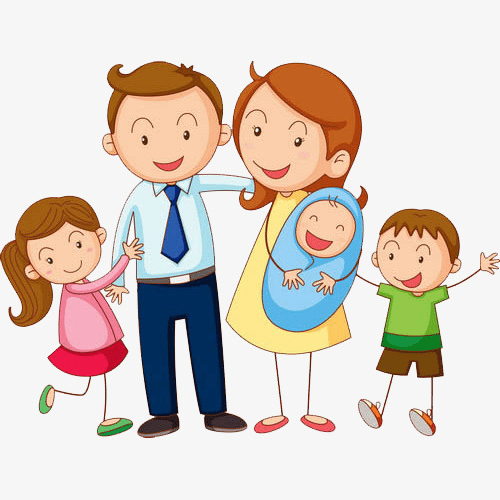 
1)  не трогать, не вскрывать, не передвигать находку; 

2)  отойти на безопасное расстояние;

3)  сообщить о находке взрослому.
